ΨΗΦΙΑΚΟΣ ΑΠΟΚΛΕΙΣΜΟΣ – ΨΗΦΙΑΚΗ ΔΙΑΙΡΕΣΗ- Τι είναι ο «ψηφιακός αποκλεισμός»;- Πού οφείλεται;- Tι επιπτώσεις έχει;- Βρείτε στατιστικά στοιχεία για τον ψηφιακό αποκλεισμό.  	- Ποιες κοινωνικές ομάδες πλήττει περισσότερο;	- Ποιες χώρες εμφανίζουν το φαινόμενο περισσότερο; - Πώς μπορεί να αντιμετωπιστεί;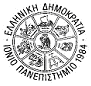 